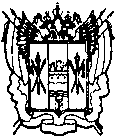 администрациЯ Цимлянского районаПОСТАНОВЛЕНИЕ29.05.2018 	                                           № 293                                      г. ЦимлянскВ соответствии с Областным законом от 22.10.2004 № 177-ЗС «О культуре», во исполнение пункта 3 протокола № 47 заседания Совета по культуре и искусству при Губернаторе Ростовской области от 23.06.2017, а также в целях поддержки и поощрения деятелей культуры, сохранения и популяризации традиций народной культуры Цимлянского района,ПОСТАНОВЛЯЮ:1. Утвердить Положение о ежегодных разовых выплатах Главы Администрации Цимлянского района мастерам народной культуры, состоящим на учете в муниципальном бюджетном учреждении культуры Цимлянского района «Центральный Дом культуры» (далее – Положение), согласно приложению. 2. Отделу культуры Администрации Цимлянского района ежегодно готовить проекты распоряжений Администрации Цимлянского района о присуждении выплат в соответствии с Положением.3. Финансовому отделу Администрации Цимлянского района осуществлять финансирование расходов на указанные в пункте 1 настоящего постановления выплаты в пределах средств, предусмотренных на эти цели решением Собрания депутатов Цимлянского района о бюджете на очередной финансовый год и на плановый период в соответствии с Положением. 4. Контроль за выполнением постановления возложить на заместителя Главы Администрации Цимлянского района по социальной сфере.Глава Администрации Цимлянского района 	                                                               В.В. СветличныйПриложение к постановлениюАдминистрации Цимлянского районаот 29.05.2018 № 293ПОЛОЖЕНИЕо ежегодных разовых выплатах Главы АдминистрацииЦимлянского района мастерам народной культуры,состоящим на учете в муниципальном бюджетном учреждении культуры Цимлянского района «Центральный Дом культуры»     1. Настоящее Положение определяет порядок присуждения и выплаты ежегодных разовых выплат мастерам народной культуры, состоящим на учете в муниципальном бюджетном учреждении культуры Цимлянского района «Центральный Дом культуры» (далее - выплата).       2. В настоящем Положении под мастером народной культуры понимается лицо, ведущее активную деятельность по сбору и популяризации народных обрядов, танцев, песен, пословиц, народных инструментов, традиционных ремесел, имеющее творческие достижения в сфере сохранения народной культуры, просветительской деятельности, внесшее большой вклад в дело преемственности народных традиций, воспитание подрастающего поколения на лучших образцах народной культуры.       3. Выплата в размере трех тысяч рублей каждая (всего 5 выплат в год), увеличенная на сумму налога на доходы физических лиц присуждается:– руководителям фольклорных коллективов, ансамблей народной песни, танца, народной музыки;– отдельным исполнителям - мастерам народного творчества;– мастерам традиционных ремесел.      4. Выдвижение кандидатов для присуждения выплаты осуществляется администрациями городского и сельских поселений, которые представляют в отдел культуры Администрации Цимлянского района (далее – отдел культуры) до 1 сентября ежегодно (документы должны быть заверены печатью и подписью уполномоченного лица):– ходатайство (приложение № 1 к Положению);– характеристику кандидата с указанием основных его творческих достижений за последние три года;– цветные фотографии о творчестве кандидата (не менее 2-х) с кратким пояснением об изображении;– копии наградных документов, подтверждающих участие во всероссийских, межрегиональных и областных фестивалях, конкурсах, выставках.      5. Отбор кандидатов для присуждения выплаты осуществляется комиссией отдела культуры (далее - комиссия), назначенной приказом отдела культуры.      6. Кандидаты, прошедшие конкурсный отбор, по требованию комиссии в течение 7 дней дополнительно должны предоставить: - копию паспорта; - копию страхового пенсионного свидетельства; - копию ИНН; - реквизиты банка с датой сверки лицевого счета; - заявление от кандидата (собственноручно написанное) на имя заведующего отделом культуры для перечисления выплаты (приложение № 2 к Положению). На руководителей и участников творческих коллективов дополнительно предоставляются: - полное наименование учреждения, на базе которого действует данный коллектив; - копия свидетельства регистрации учреждения в налоговом органе; - копия первой страницы Устава учреждения; - копия страницы из Устава с перечнем структурных подразделений учреждения.      Пакет документов формируется в пластиковый скоросшиватель с прозрачным верхом. Каждый документ вкладывается в отдельный пластиковый файл. Первый файл оформляется в виде титульного листа, на котором указывается надпись «Пакет документов кандидата на ежегодную разовую выплату главы Администрации Цимлянского района мастерам народной культуры (Ф.И.О. кандидата, наименование муниципального образования)». К каждому пакету оформляется опись документов. Используется шрифт Times New Roman, начертание – обычный, размер шрифта 14 пт, одинарный – полуторный межстрочный интервал, выравнивание абзаца по ширине, с отступом первой строки 1,25 см.      7. Отдел культуры на основании решения комиссии ежегодно, в срок до 1 октября, готовит проект распоряжения Администрации Цимлянского района о присуждении выплат.      8. Выплаты производятся за счет средств местного бюджета, предусмотренных решением Собрания депутатов Цимлянского района о бюджете на очередной финансовый год и на плановый период, и перечисляются бухгалтерией отдела культуры адресату на его лицевой счет, открытый в кредитной организации, на основании приказа заведующего отделом культуры «О присуждении ежегодных разовых выплат главы Администрации Цимлянского района мастерам народной культуры» в 30-дневный срок со дня принятия распоряжения Администрации Цимлянского района «О присуждении ежегодных разовых выплат главы Администрации Цимлянского района мастерам народной культуры».Верно: исполняющий обязанностиуправляющего делами                                                                 Т.С. ТерентьеваФормаходатайства о назначении ежегодной разовой выплаты главыАдминистрации Цимлянского района мастерам народной культурыЗаведующему отделом культуры                                                                     Администрации Цимлянского района_____________________(инициалы, фамилия)Ходатайство__________________________________________________________________(наименование муниципального образования)ходатайствует о назначении ежегодной разовой выплаты главы Администрации Цимлянского района мастерам народной культуры __________________ __________________________________________________________________(ФИО кандидата (полностью), для руководителя коллектива – должность и полное название коллектива и базового учреждения, для мастера народных ремесел – вид ремесла, место жительства)	Необходимый пакет документов прилагается.Должность                              подпись                                расшифровка подписиДата МП                 Приложение №2 к Положению о ежегодных разовых выплатах главы Администрации Цимлянского района мастерам народной культуры, состоящим на учете в муниципальном бюджетном учреждении культуры Цимлянского района «Центральный Дом культуры»ФОРМАзаявления мастера народной культурына перечисление разовой выплаты Главы Администрации Цимлянского района                                                                        Заведующему отделом культуры                                                                     Администрации Цимлянского района_____________________(инициалы, фамилия)ЗАЯВЛЕНИЕ	Прошу перечислить причитающуюся мне разовую выплату Главы Администрации Цимлянского района в размере 3000 (трех тысяч) рублей на мой лицевой счет № _______________________. Реквизиты банка прилагаются.     Я не возражаю против использования моих персональных данных с целью предоставления сведений о полученных доходах в инспекцию по налогам и сборам.Число                 подпись                     расшифровка подписиЗаявление пишется от руки авторучкой синего или черного цвета.О ежегодных разовых выплатах мастерам народной культуры Постановление вносит отдел культуры Администрации Цимлянского районаПриложение №1 к Положению о ежегодных разовых выплатах главы Администрации Цимлянского районамастерам народной культуры, состоящим на учете в муниципальном бюджетномучреждении культуры Цимлянскогорайона «Центральный Дом культуры» Приложение №1 к Положению о ежегодных разовых выплатах главы Администрации Цимлянского районамастерам народной культуры, состоящим на учете в муниципальном бюджетномучреждении культуры Цимлянскогорайона «Центральный Дом культуры» Приложение №1 к Положению о ежегодных разовых выплатах главы Администрации Цимлянского районамастерам народной культуры, состоящим на учете в муниципальном бюджетномучреждении культуры Цимлянскогорайона «Центральный Дом культуры» Приложение №1 к Положению о ежегодных разовых выплатах главы Администрации Цимлянского районамастерам народной культуры, состоящим на учете в муниципальном бюджетномучреждении культуры Цимлянскогорайона «Центральный Дом культуры» 